VBF : viande bovine française / VPF : viande de porc français /LF : lapin français /VF : volaille française / MSC : pêche durable /Légumes et fruits de saison /Produits locaux 03 au 07 octobre10 au 14 octobreSemaine du goût17 au 21 octobre24 au 28 octobreLundi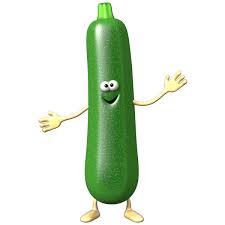 Salade de riz niçoiseSauté de veau VBFHaricots beurreSaint MoretFruit Salade de pommes de terreCari de porc réunionnais VPFDuo de navets – carottesCamembert BIOFruit  MENU BIO et VEGECarottes BIOOmelette nature BIOHaricots verts persillés BIOYaourt nature BIOTarte aux pommes BIO VACANCESSCOLAIRESMardi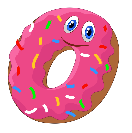 Carottes râpées vinaigretteRaviolis + fromage râpéTomme griseMousse au chocolatCéleri rémouladeFilet de poisson à la norvégienneRizBrebis crèmeCompoteTerrine de légumesChili con carneRiz créoleFromage blancFruit VACANCESSCOLAIRESMercredi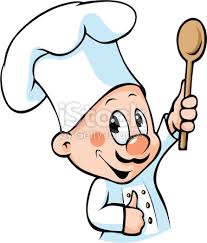 Terrine de campagnePaupiette de volaille VFPommes rostïesPetit suisseFruit Terrine de poissonPaleron de bœuf fondant VBFBrocolisYaourt natureSalade de fruitsSalade de tomates persil, échalotesGrenadin de veau au jus VBFPoêlée de légumesSaint PaulinCrème dessertVACANCESSCOLAIRESJeudi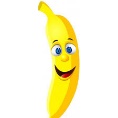 Salade verteEmincé de porc, blé à la normandePoêlée de légumesBûchette chèvre/vacheSemoule au lait maison Macédoine mayonnaiseRôti de dinde à l’italienneDuo de pommes de terre en puréeFromage blanc BIOFruit BIO Concombre bulgarePoulet colombo VFPommes boulangèresBrieCompote de pommes VACANCESSCOLAIRESVendredi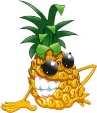 MENU BIO Salade de lentilles à l’échaloteCoquillettes au saumonYaourt natureFruit MENU VEGESalade de choux BIOBoulettes de soja à l’espagnoleCoquillettes BIOBleu douceurLiégeois Chou-fleur vinaigretteQuenelles de brochet sce homardineSemouleEdamRaisin  VACANCESSCOLAIRES